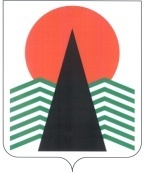  Администрация Нефтеюганского районаМуниципальная комиссияпо делам несовершеннолетних и защите их правПОСТАНОВЛЕНИЕ № 6825 ноября 2021 года, 10 – 00 ч. г. Нефтеюганск, 3мкрн., д. 21, каб. 430зал совещаний администрации Нефтеюганского района,(сведения об участниках заседания указаны в протоколе № 56 заседания МКДН и ЗП Нефтеюганского района)О привлечении к выполнению сдачи  норм Всероссийского физкультурно-спортивного комплекса «Готов к труду и обороне» несовершеннолетних,в том числе состоящих на профилактических учетах	Заслушав и обсудив информацию по вопросу, предусмотренному планом работы муниципальной комиссии по делам несовершеннолетних и защите их прав Нефтеюганского района на 2021 год, муниципальная комиссия установила: В образовательных учреждениях Нефтеюганского района ведется активная работа по регистрации несовершеннолетних в автоматизированной информационной системе ГТО (АИС ГТО) и привлечению их к участию в сдаче нормативов комплекса ГТО.Для этого применяются различные формы:- разъяснительная работа на уроках физической культуры; - разъяснительная работа на классных часах и родительских собраниях; - непосредственная помощь младшим школьникам в регистрации в АИС ГТО учителей физической культуры и старшеклассников; - стимулирующие отметки на уроках физической культуры обучающимся, выполнившим нормативы комплекса ГТО на золотой и серебряный знак отличия;- привлечение обучающихся к участию в летнем и зимнем фестивалях ГТО;- вручение знаков отличия комплекса ГТО публично, в торжественной обстановке.В каждой школе имеется уголок наглядной агитации по комплексу ГТО, где обучающиеся могут ознакомиться с нормативами комплекса для своего возраста.  По состоянию на 11.11.2021 по Нефтеюганскому району в АИС ГТО зарегистрировано 2326 школьников, что составляет 47% от общего количества обучающихся. Ниже всех процент охвата обучающихся, зарегистрированных в АИС ГТО, обучается в  Сингапайской СОШ (30%),  Пойковской СОШ №1 (33%), Пойковской СОШ №4 (34%).В условиях ограничений, связанных с распространением коронавирусной инфекции, пришлось изменить формы работы по приему нормативов комплекса ГТО. Прием нормативов был организован на местах, в общеобразовательных учреждениях, с привлечением учителей физической культуры и работников физкультурно-спортивного общества «Атлант» (БУНР ФСО «Атлант»). Отказались от организации массовых мероприятий. Работа проводилась с отдельными классами с небольшим количеством обучающихся. В 2019 и 2020 годах в Нефтеюганском районе существенно увеличилось количество детей школьного возраста, получивших знаки отличия комплекса ГТО (2017 г. – 139, 2018 г. – 307, 2019 г. – 896, 2020 г. – 621).В общеобразовательных организациях ведется активная работа по привлечению к сдаче норм ГТО несовершеннолетних из семей, находящихся в социально опасном положении и состоящих на учете в органах и учреждениях системы профилактики.В школах Нефтеюганского района обучается 47 несовершеннолетних,  находящихся в социально опасном положении, из них  21 человек, зарегистрирован в АИС ГТО.  Восемь обучающихся из этого списка имеют знаки отличия комплекса ГТО.Муниципальный этап зимнего фестиваля ГТО 2021 года, в условиях коронавирусных ограничений, был проведен дистанционно. В соревнованиях приняло участие 89 обучающихся из 12 общеобразовательных учреждений. Летний фестиваль в пгт. Пойковский собрал 63 участника из 10 общеобразовательных учреждений.С 3 по 6 июня 2021 года в г. Ханты-Мансийске прошли соревнования летнего фестиваля ГТО среди обучающихся общеобразовательных организаций Ханты-Мансийского автономного округа – Югры. В соревнованиях фестиваля приняли участие   18 муниципальных образований Югры. В личном первенстве среди юношей IV ступени (13 – 15 лет) победителем в многоборье ГТО стал учащийся НРМОБУ «Пойковская СОШ №2».В командном зачете победители определялись отдельно среди городов и районов округа. Команда Нефтеюганского района заняла II место среди команд районных муниципальных образований Югры. В общем протоколе команда Нефтеюганского района расположилась на пятом месте.По данным Департамента культуры и спорта Нефтеюганского района в текущем году к выполнению сдачи норм ГТО было привлечено 606 несовершеннолетних, в том числе 6 человек, состоящих на профилактических учетах, и 2 проживающие в семьях, находящихся в социально опасном положении. По итогам выполненных норм присвоено 230 знаков отличия, 8 из которых получили несовершеннолетние, находящиеся в социально опасном положении, состоящие на учете в органах и учреждениях системы профилактики.   Во исполнение статьи 2 Федерального закона от 24.06.1999 №120-ФЗ «Об основах системы профилактики безнадзорности и правонарушений несовершеннолетних»,  в целях повышения эффективности профилактической работы, муниципальная комиссия по делам несовершеннолетних и защите их прав Нефтеюганского района п о с т а н о в и л а:1. Информацию о привлечении к выполнению сдачи норм Всероссийского физкультурно-спортивного комплекса «Готов к труду и обороне» несовершеннолетних, в том числе состоящих на профилактических учетах, принять к сведению.	Срок:  25 ноября 2021 года.	2. Департаменту образования и молодежной политики Нефтеюганского района (Н.В.Котовой):	2.1.  Подготовить и направить в общеобразовательные организации Нефтеюганского района приказ об активизации работы с детьми, находящимися в социально опасном положении, состоящими на учете в органах и учреждениях системы профилактики, по регистрации их в автоматизированной информационной системе ГТО и привлечению к сдаче норм комплекса ГТО. Установить сроки выполнения приказа – декабрь 2022 года.		Срок: не позднее 10 декабря  2021 года.	2.2. Принять меры по увеличению охвата обучающихся, зарегистрированных в автоматизированной информационной системе ГТО в МОБУ «Средняя общеобразовательная школа  №1» пгт. Пойковский, МОБУ «Средняя общеобразовательная школа №4» пгт. Пойковский, НРМОБУ «Сингапайская средняя общеобразовательная школа» не ниже  среднерайонного показателя ( 47 %).	Срок: до 01 июня 2022 года.	2.3. Рассмотреть возможность увеличения количества спортивных секций в общеобразовательных организациях Нефтеюганского района по подготовке обучающихся к сдаче норм Всероссийского физкультурно-спортивного комплекса «Готов к труду и обороне».  	 Срок: до 15 октября 2022 года.	3. Департаменту культуры и спорта Нефтеюганского района (А.Ю. Андреевский):	3.1. Продолжить информирование несовершеннолетних о значимости выполнения нормативных испытаний Всероссийского физкультурно-спортивного комплекса «Готов к труду и обороне».	3.2. Организовывать проведение:-  спортивных соревнований, включающих ступени Всероссийского физкультурно-спортивного комплекса «Готов к труду и обороне», -  мастер-классов по дисциплинам Всероссийского физкультурно-спортивного комплекса «Готов к труду и обороне»;-  дней открытых дверей в спортивных комплексах.	3.3. При проведении районных (поселковых) праздников и соревнований (День рождения  района, День физкультурника, День молодежи, День матери, различных фестивалей здоровья и т.д.) проводить под руководством профессиональных инструкторов и сотрудников спортивных комплексов выездные площадки Всероссийского физкультурно-спортивного комплекса «Готов к труду и обороне».3.5. Поощрять несовершеннолетних обладателей знаков отличия Всероссийского физкультурно-спортивного комплекса «Готов к труду и обороне» возможностью посещения крупных физкультурных и спортивных мероприятий, в том числе событий, встреч со знаменитыми спортсменами и т.д.3.6. Развивать семейную форму сдачи норм Всероссийского физкультурно-спортивного комплекса «Готов к труду и обороне».3.7. Информацию по исполнению пунктов 3.1 – 3.6 данного постановления направить в муниципальную комиссию по делам несовершеннолетних и защите их прав Нефтеюганского района.	Срок: до 25 ноября 2022 года.	4. Контроль за исполнением постановления возложить на заместителя председателя муниципальной комиссии по делам несовершеннолетних и защите их прав Нефтеюганского района.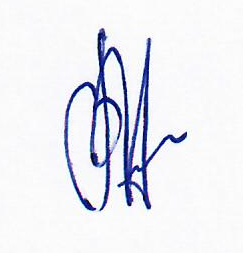 Председательствующий                                           В.Г. Михалев